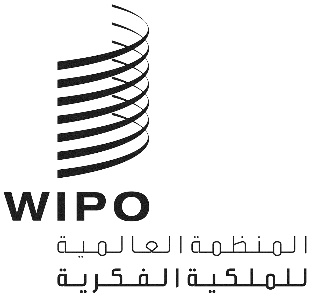 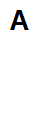 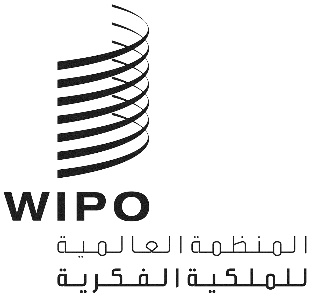 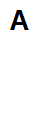 CeL/15/1 PROV.الأصل: بالإنكليزيةالتاريخ: 24 نوفمبر 2021الاتحاد الخاص للتصنيف الدولي للتصاميم الصناعية (اتحاد لوكارنو)لجنة الخبراءالدورة الخامسة عشرةجنيف، من 24 إلى 28 يناير 2022مشروع جدول الأعمالمن إعداد الأمانةافتتاح الدورةانتخاب الرئيس ونائبي الرئيساعتماد جدول الأعمالانظر هذه الوثيقة.النظر في اقتراحات التعديلات والإضافات على الإصدار الثالث عشر من تصنيف لوكارنوانظر المشروع LO152، المرفق 1.حل إدارة المراجعة (RMS)انظر المشروع LO152، المرفق 2.الدورة المقبلة للجنة الخبراءاختتام الدورة[نهاية الوثيقة]